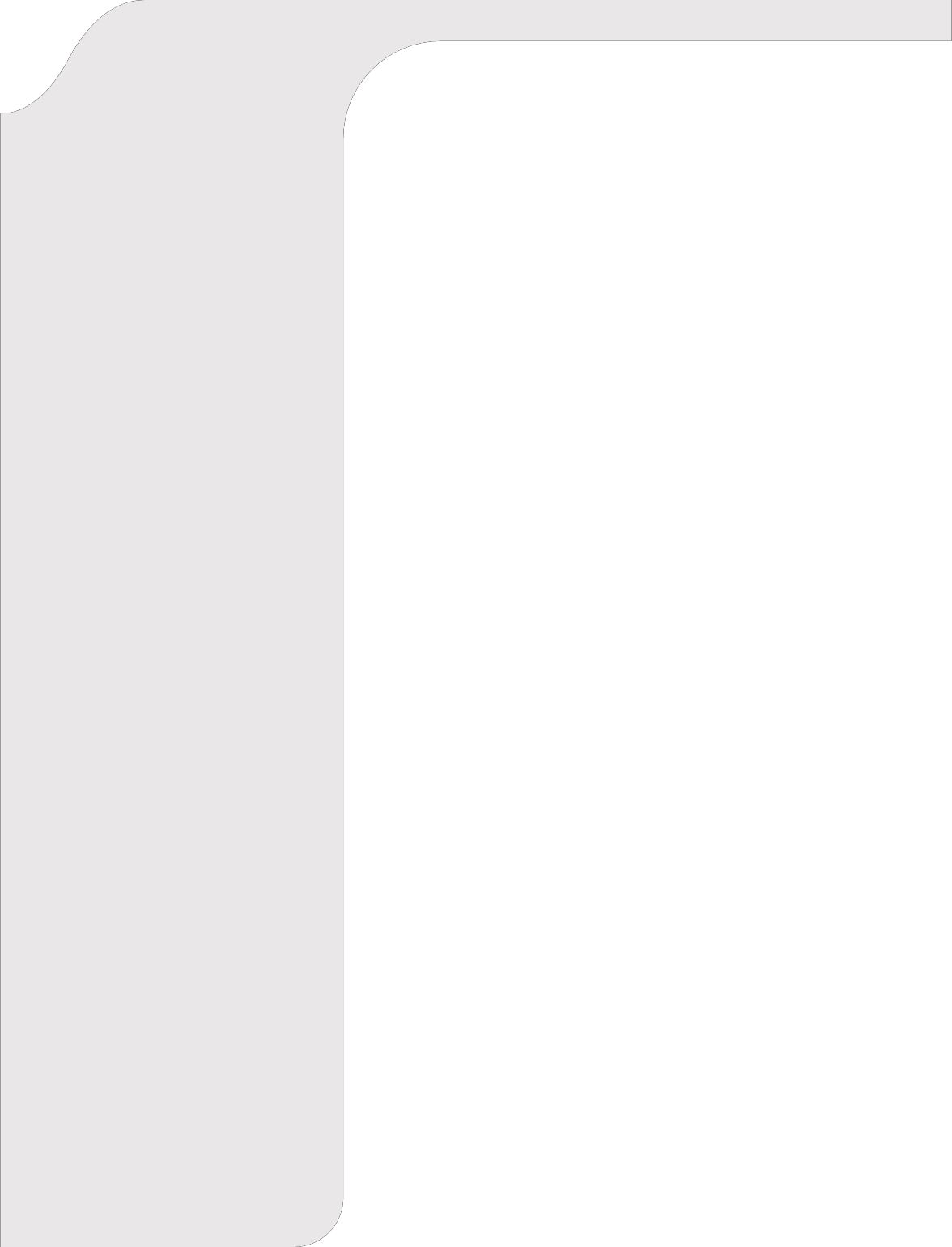 JEREMIAH 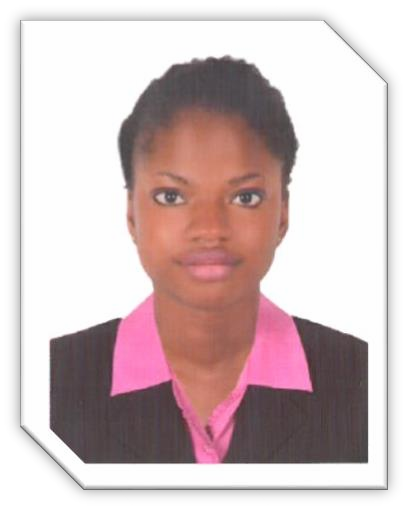 Jeremiah-392847@2freemail.com POST APPLY FOR: WAITRESSCAREER OBJECTIVEOutgoing waitress offering extensive knowledge of hospitality etiquette, food preparation, and superior service. Organized, independent professional offering 5years experienced in the food service industry. Detail-Orientated with strong time management skills and ability to learn new tasks quickly.EDUCATIONAL QUALIFICATION:Diploma in Philosophy (undergraduate)WORK EXPERIENCEWorked as a waitress in a 4-star Hotel  – Lagos , Nigeria ( 2016-2017)DUTIES AND RESPONSIBILITIESOffer welcome drinks and beverages Fill water glasses and refill beverages. Offer appetizers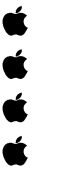 Take orders and provide information about menu items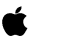 Suggest menu items when requested by the customer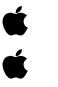 Replay patrons orders to the kitchenEnsure that the order is prepared according to the menu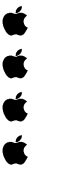 Ensure order quality and quantity prior to serving Serve meals and side dishesDeliver Food carts to designated areasEnsure that continued service is managed during the course of the mealKeep a constant eye on the table to gauge needs and fulfill them immediatelyPERSONAL DETAILSDOB	: 2 DEC 1999SEX	: FEMALEMARITUL STATUS : Single NATIONALITY	: NIGERIARELIGION	: Christian   LANGUAGES KNOWN : ENGLISHII) WORK EXPERIENCEWorked as a waitress at Ocean basket Victoria island – Nigeria ( 2017-2018)DUTIES AND RESPONSIBILITIESCleaned tables, removed dirty dishes, and replaced table linens.Replenished clean linens, glassware, silverware, and dishes.Supplied service staff with food. Served patrons with water, coffee, and condiments.Cleaned and polished furniture, shelves, walls, and equipment.Stocked refrigerators with bottled beer and wines.COMPETENCIESHardworking and efficient.Able to learn new jobs/tasks quickly responsible and attentively.Can work under pressureDECLARATIONI hereby declare that all the information provided above are true and correct of my knowledge and belief.